MondayTuesdayWednesdayThursdayFriday2. Bank Holiday. Nursery is closed today. Happy New Year!3. Can you bring in/email in some photos of your break to share with the group?4. Today we will be making our own Winter crafts. 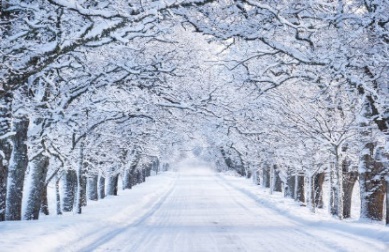 6. Today we will be making snowball rice crispie treats. 9. Don’t forget to bring in your home observations.10. Today we will be doing some salt painting to make our own snowflakes. 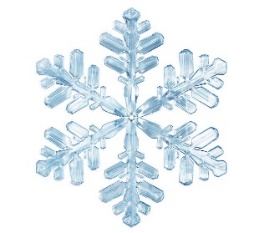 12. Today we will be making our own Polar Bear crafts.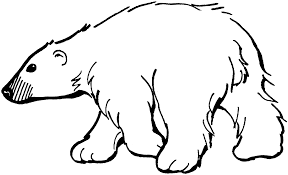 16. Today we will be looking at our winter clothing.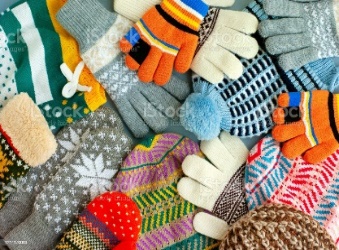 18. Winnie the Pooh day! Let’s make honey flapjacks. 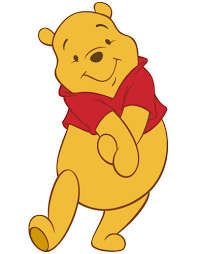 20. Let’s celebrate chinese new year! Come to nursery in your party clothes today.23. Today we will be making Rabbit craft for the year of the rabbit.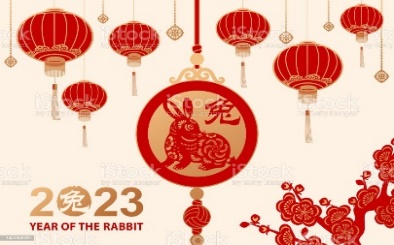 25. Don’t forget to vote your GEM.  26. Australia Day! Come to nursery dressed in Red, White and Blue.   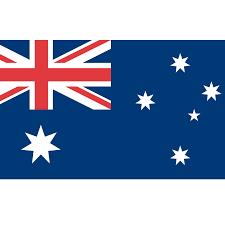 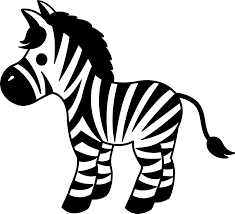 31. Dress in black and white today for Zebra Day. We will be making Zebra Crafts!